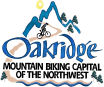 Audit Committee MeetingMonday June 26, 2023 at 5pmAGENDAWelcomeRoll CallPublic CommentNew Business2.1 Review of the Draft FY 21-22 Audit and the city’s responsesAdjourn Meeting Information:Hybrid remote/in-person meeting at City Hall Conference Room and via Zoom.Citizens have three ways of attending:Via computer or smartphone, go to: https://us02web.zoom.us/j/3664311610Via phone, call 346-248-7799, then enter Meeting ID: 366 431 1610Attend in-person at the City Hall conference room (48318 E. 1st Street, Oakridge)